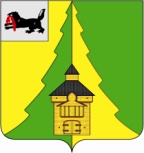 Российская Федерация	Иркутская область	Нижнеилимский муниципальный район	АДМИНИСТРАЦИЯПОСТАНОВЛЕНИЕОт  «    » ___________   2024 г. №______ В соответствии с Бюджетным кодексом Российской Федерации, Федеральным законом от 06.10.2013 г. № 131-ФЗ «Об общих принципах организации местного самоуправления в Российской Федерации», Указом Президента Российской Федерации от 07.05.2012 года № 599 «О мерах по реализации государственной политики в области образования и науки», постановлением администрации Нижнеилимского муниципального района от 23.10.2013 г. № 1728 «Об утверждении Порядка разработки, реализации и оценки эффективности реализации муниципальных программ администрации Нижнеилимского муниципального района», руководствуясь Уставом муниципального образования «Нижнеилимский район», администрация Нижнеилимского муниципального района.ПОСТАНОВЛЯЕТ:1. Внести следующие изменения в постановление администрации Нижнеилимского муниципального района от 22.12.2023 г. № 1090 «Об утверждении муниципальной программы «Осуществление бюджетных инвестиций в объекты муниципальной собственности учреждениям бюджетной сферы и жилых помещений Нижнеилимского муниципального района» на 2024-2029 годы» (далее – постановление):1.1. Пункт № 9 «Объемы и источники финансирования Программы (тыс.руб.)» главы 1 «Паспорт программы «Осуществление бюджетных инвестиций в объекты муниципальной собственности учреждениям бюджетной сферы и жилых помещений Нижнеилимского муниципального района» на 2024-2029 годы» читать в следующей редакции:1.2. Первый абзац главы 4 «Объемы и источники финансирования Программы» читать в следующей редакции: Общий объем финансирования Программы в 2024-2029 годах составит 
3 164 544,3 тыс.руб.1.3. Таблицу № 1 главы 4 «Объемы и источники финансирования Программы» читать в следующей редакции:1.4. Таблицу № 2 главы 5 «Ожидаемые результаты реализации Программы» читать в следующей редакции:1.5. Пункт № 8 «Объемы и источники финансирования Подпрограммы 
№ 1 (тыс.руб.)» раздела 1 «Паспорт подпрограммы № 1» 
главы 7 «Подпрограмма № 1 «Осуществление бюджетных инвестиций в объекты муниципальной собственности учреждениям образования Нижнеилимского муниципального района» читать в следующей редакции:1.6. Таблицу № 4 раздела 4 «Ожидаемые результаты реализации подпрограммы № 1» главы 7 «Подпрограмма № 1 «Осуществление бюджетных инвестиций в объекты муниципальной собственности учреждениям образования Нижнеилимского муниципального района» читать в следующей редакции:1.7. Пункт № 7 «Объемы и источники финансирования Подпрограммы 
№ 3 (тыс.руб.)» раздела 1 «Паспорт подпрограммы № 3» 
главы 9 «Подпрограмма № 3 «Осуществление бюджетных инвестиций в объекты муниципальной собственности прочим учреждениям и капитальный ремонт жилых помещений, находящихся в собственности муниципального образования «Нижнеилимский район» читать в следующей редакции:1.8. Таблицу № 8 раздела 5 «Ожидаемые результаты реализации подпрограммы № 3» главы 9 «Подпрограмма № 3 «Осуществление бюджетных инвестиций в объекты муниципальной собственности прочим учреждениям и капитальный ремонт жилых помещений, находящихся в собственности муниципального образования «Нижнеилимский район» читать в следующей редакции:1.9. Пункт № 7 «Объемы и источники финансирования Подпрограммы 
№ 4 (тыс.руб.)» раздела 1 «Паспорт подпрограммы № 4» 
главы 10 «Подпрограмма № 4 «Обеспечение реализации муниципальной программы «Осуществление бюджетных инвестиций в объекты муниципальной собственности учреждениям бюджетной сферы и жилых помещений Нижнеилимского муниципального района» читать в следующей редакции:2. Приложение № 1 к Постановлению Подпрограммы № 1 «Осуществление бюджетных инвестиций в объекты муниципальной собственности учреждениям образования Нижнеилимского муниципального района» читать в редакции приложение № 1 к настоящему постановлению.3. Приложение № 3 к Постановлению Подпрограммы № 3 «Осуществление бюджетных инвестиций в объекты муниципальной собственности прочим и капитальный ремонт жилых помещений, находящихся в собственности муниципального образования «Нижнеилимский район» читать в редакции приложение № 3 к настоящему постановлению.4. Приложение № 4 к Постановлению Подпрограммы № 4 «Осуществление бюджетных инвестиций в объекты муниципальной собственности прочим и капитальный ремонт жилых помещений, находящихся в собственности муниципального образования «Нижнеилимский район» читать в редакции приложение № 4 к настоящему постановлению.5. Настоящее постановление опубликовать в периодическом печатном издании «Вестник Думы и администрации Нижнеилимского муниципального района», разместить на официальном сайте муниципального образования «Нижнеилимский район».6. Контроль за исполнением данного постановления оставляю за собой.Мэр района							М. С. РомановРассылка: в дело, орготдел, УСиА, ФУ, ДО, УКСиДМ, АХО, бухгалтерия, ОСЭР, Цвейгарт В.В.Копосова К.С.8 (39566) 3-10-57«О внесении изменений в постановление администрации Нижнеилимского муниципального района от 22.12.2023 г. № 1090 «Об утверждении муниципальной программы «Осуществление бюджетных инвестиций в объекты муниципальной собственности учреждениям бюджетной сферы и жилых помещений Нижнеилимского муниципального района» на 2024-2029 годы»9Объемы и источники финансирования Программы (тыс.руб.)Объем финансированияОбъем финансированияИсточник финансированияИсточник финансированияПериод реализацииОбъем финансирования, тыс.руб.Безвозмездные поступления от других бюджетов бюджетной системы РФНалоговые и неналоговые доходы бюджета районаМуниципальная программаМуниципальная программаМуниципальная программаМуниципальная программаза весь период реализации муниципальной программы3 164 544,39 586,53 154 957,8в том числе по годам: 2024 год56 448,89 586,546 862,32025 год40 225,10,040 225,12026 год57 747,30,057 747,32027 год1 416 578,80,01 416 578,82028 год1 134 207,10,01 134 207,12029 год459 337,20,0459 337,2Подпрограмма № 1Подпрограмма № 1Подпрограмма № 1Подпрограмма № 1за весь период реализации муниципальной программы3 057 170,84 473,13 052 697,7в том числе по годам: 2024 год21 780,64 473,117 307,52025 год24 491,00,024 491,02026 год42 060,70,042 060,72027 год1 377 394,20,01 377 394,22028 год1 132 907,10,01 132 907,12029 год458 537,20,0458 537,2Подпрограмма № 2Подпрограмма № 2Подпрограмма № 2Подпрограмма № 2за весь период реализации муниципальной программы12 968,93 267,39 701,6в том числе по годам: 2024 год4 823,63 267,31 556,32025 год0,00,00,02026 год0,00,00,02027 год8 145,30,08 145,32028 год0,00,00,02029 год0,00,00,0Подпрограмма № 3Подпрограмма № 3Подпрограмма № 3Подпрограмма № 3за весь период реализации муниципальной программы44 925,30,044 925,3в том числе по годам: 2024 год11 786,00,011 786,02025 год0,00,00,02026 год0,00,00,02027 год31 039,30,031 039,32028 год1 300,00,01 300,02029 год800,00,0800,0Подпрограмма № 4Подпрограмма № 4Подпрограмма № 4Подпрограмма № 4за весь период реализации муниципальной программы49 479,31 846,147 633,2в том числе по годам: 2024 год18 058,61 846,116 212,52025 год15 734,10,015 734,12026 год15 686,60,015 686,62027 год0,00,00,02028 год0,00,00,02029 год0,00,00,0№ п/пНаименование показателя результативностиЕд.изм.Базовое значение показателя результативности за 2023 годЗначение показателя результативности по годам реализации ПрограммыЗначение показателя результативности по годам реализации ПрограммыЗначение показателя результативности по годам реализации ПрограммыЗначение показателя результативности по годам реализации ПрограммыЗначение показателя результативности по годам реализации ПрограммыЗначение показателя результативности по годам реализации Программы№ п/пНаименование показателя результативностиЕд.изм.Базовое значение показателя результативности за 2023 год2024 год2025 год2026 год2027 год2028 год2029 год123456789101.Ввод в эксплуатацию учреждений образования, культуры и искусства1 объект1----112.Проведение капитального ремонта объектов муниципальной собственности учреждений образования, культуры и искусства и прочих учреждений Нижнеилимского муниципального района.1 объект23--9828Объемы и источники финансирования Подпрограммы № 1 (тыс.руб.)№ п/пНаименование показателя результативностиЕд.изм.Базовое значение показателя результативности за 2022 годЗначение показателя результативности по годам реализации Подпрограммы № 1Значение показателя результативности по годам реализации Подпрограммы № 1Значение показателя результативности по годам реализации Подпрограммы № 1Значение показателя результативности по годам реализации Подпрограммы № 1Значение показателя результативности по годам реализации Подпрограммы № 1Значение показателя результативности по годам реализации Подпрограммы № 1№ п/пНаименование показателя результативностиЕд.изм.Базовое значение показателя результативности за 2022 год2024 год2025 год2026 год2027 год2028 год2029 год123456789101.Задача 1: Создание современных условий на объектах дошкольного, общего и дополнительного образования за счет проведения мероприятий по строительству, реконструкции объектов недвижимости для реализации образовательных программ.Задача 1: Создание современных условий на объектах дошкольного, общего и дополнительного образования за счет проведения мероприятий по строительству, реконструкции объектов недвижимости для реализации образовательных программ.Задача 1: Создание современных условий на объектах дошкольного, общего и дополнительного образования за счет проведения мероприятий по строительству, реконструкции объектов недвижимости для реализации образовательных программ.Задача 1: Создание современных условий на объектах дошкольного, общего и дополнительного образования за счет проведения мероприятий по строительству, реконструкции объектов недвижимости для реализации образовательных программ.Задача 1: Создание современных условий на объектах дошкольного, общего и дополнительного образования за счет проведения мероприятий по строительству, реконструкции объектов недвижимости для реализации образовательных программ.Задача 1: Создание современных условий на объектах дошкольного, общего и дополнительного образования за счет проведения мероприятий по строительству, реконструкции объектов недвижимости для реализации образовательных программ.Задача 1: Создание современных условий на объектах дошкольного, общего и дополнительного образования за счет проведения мероприятий по строительству, реконструкции объектов недвижимости для реализации образовательных программ.Задача 1: Создание современных условий на объектах дошкольного, общего и дополнительного образования за счет проведения мероприятий по строительству, реконструкции объектов недвижимости для реализации образовательных программ.Задача 1: Создание современных условий на объектах дошкольного, общего и дополнительного образования за счет проведения мероприятий по строительству, реконструкции объектов недвижимости для реализации образовательных программ.1.1.Ввод в эксплуатацию учреждений образования1 объект00000112.Задача 2: Приведение объектов образования учреждений Нижнеилимского муниципального района в соответствие требованиям действующих норм пожарной безопасности и СанПИН.Задача 2: Приведение объектов образования учреждений Нижнеилимского муниципального района в соответствие требованиям действующих норм пожарной безопасности и СанПИН.Задача 2: Приведение объектов образования учреждений Нижнеилимского муниципального района в соответствие требованиям действующих норм пожарной безопасности и СанПИН.Задача 2: Приведение объектов образования учреждений Нижнеилимского муниципального района в соответствие требованиям действующих норм пожарной безопасности и СанПИН.Задача 2: Приведение объектов образования учреждений Нижнеилимского муниципального района в соответствие требованиям действующих норм пожарной безопасности и СанПИН.Задача 2: Приведение объектов образования учреждений Нижнеилимского муниципального района в соответствие требованиям действующих норм пожарной безопасности и СанПИН.Задача 2: Приведение объектов образования учреждений Нижнеилимского муниципального района в соответствие требованиям действующих норм пожарной безопасности и СанПИН.Задача 2: Приведение объектов образования учреждений Нижнеилимского муниципального района в соответствие требованиям действующих норм пожарной безопасности и СанПИН.Задача 2: Приведение объектов образования учреждений Нижнеилимского муниципального района в соответствие требованиям действующих норм пожарной безопасности и СанПИН.2.1.Проведение капитального ремонта объектов муниципальной собственности учреждений образования Нижнеилимского муниципального.1 объект11006717Объемы и источники финансирования Подпрограммы № 3 (тыс.руб.)№ п/пНаименование показателя результативностиЕд.измБазовое значение показателя результативности за 2022 годЗначение показателя результативности по годам реализации Подпрограммы № 3Значение показателя результативности по годам реализации Подпрограммы № 3Значение показателя результативности по годам реализации Подпрограммы № 3Значение показателя результативности по годам реализации Подпрограммы № 3Значение показателя результативности по годам реализации Подпрограммы № 3Значение показателя результативности по годам реализации Подпрограммы № 3№ п/пНаименование показателя результативностиЕд.измБазовое значение показателя результативности за 2022 год2024 год2025 год2026 год2027 год2028 год2029 год123456789101.Задача 1: Приведение объектов муниципальной собственности в соответствие требованиям действующих норм пожарной безопасности и СанПИН.Задача 1: Приведение объектов муниципальной собственности в соответствие требованиям действующих норм пожарной безопасности и СанПИН.Задача 1: Приведение объектов муниципальной собственности в соответствие требованиям действующих норм пожарной безопасности и СанПИН.Задача 1: Приведение объектов муниципальной собственности в соответствие требованиям действующих норм пожарной безопасности и СанПИН.Задача 1: Приведение объектов муниципальной собственности в соответствие требованиям действующих норм пожарной безопасности и СанПИН.Задача 1: Приведение объектов муниципальной собственности в соответствие требованиям действующих норм пожарной безопасности и СанПИН.Задача 1: Приведение объектов муниципальной собственности в соответствие требованиям действующих норм пожарной безопасности и СанПИН.Задача 1: Приведение объектов муниципальной собственности в соответствие требованиям действующих норм пожарной безопасности и СанПИН.Задача 1: Приведение объектов муниципальной собственности в соответствие требованиям действующих норм пожарной безопасности и СанПИН.1.1.Проведение капитального ремонта объектов муниципальной собственности прочих учреждений Нижнеилимского муниципального района1 объект00001002.Задача 2: Создание безопасных и комфортных условий для граждан, проживающих в муниципальных жилых помещениях.Задача 2: Создание безопасных и комфортных условий для граждан, проживающих в муниципальных жилых помещениях.Задача 2: Создание безопасных и комфортных условий для граждан, проживающих в муниципальных жилых помещениях.Задача 2: Создание безопасных и комфортных условий для граждан, проживающих в муниципальных жилых помещениях.Задача 2: Создание безопасных и комфортных условий для граждан, проживающих в муниципальных жилых помещениях.Задача 2: Создание безопасных и комфортных условий для граждан, проживающих в муниципальных жилых помещениях.Задача 2: Создание безопасных и комфортных условий для граждан, проживающих в муниципальных жилых помещениях.Задача 2: Создание безопасных и комфортных условий для граждан, проживающих в муниципальных жилых помещениях.Задача 2: Создание безопасных и комфортных условий для граждан, проживающих в муниципальных жилых помещениях.2.1.Проведение капитального ремонта жилых помещений, находящихся в собственности муниципального образования «Нижнеилимский район»1 жилое поме-щение21001112.2.Проведениетехнических обследований муниципальных помещений1 жилое поме-щение10000002.3.Получение заключения государственной экспертизыед.10000002.4.Заключение соглашений (договоров, контрактов) на возмещение затрат, понесенных в связи с капитальным ремонтом жилого помещения, находящегося в собственности муниципального образования «Нижнеилимский район»шт.120000003Задача 3. Исполнение решений суда по выполнению капитальных ремонтов зданий и сооружений.Задача 3. Исполнение решений суда по выполнению капитальных ремонтов зданий и сооружений.Задача 3. Исполнение решений суда по выполнению капитальных ремонтов зданий и сооружений.Задача 3. Исполнение решений суда по выполнению капитальных ремонтов зданий и сооружений.Задача 3. Исполнение решений суда по выполнению капитальных ремонтов зданий и сооружений.Задача 3. Исполнение решений суда по выполнению капитальных ремонтов зданий и сооружений.Задача 3. Исполнение решений суда по выполнению капитальных ремонтов зданий и сооружений.Задача 3. Исполнение решений суда по выполнению капитальных ремонтов зданий и сооружений.Задача 3. Исполнение решений суда по выполнению капитальных ремонтов зданий и сооружений.3.1.Получение заключения государственной экспертизы ед.01000007Объемы и источники финансирования Подпрограммы № 4 (тыс.руб.)Приложение №1 к Постановлению №_____ от______________ 
к Подпрограмме № 1 «Осуществление бюджетных инвестиций в объекты муниципальной собственности учреждениям образования Нижнеилимского муниципального района»Приложение №1 к Постановлению №_____ от______________ 
к Подпрограмме № 1 «Осуществление бюджетных инвестиций в объекты муниципальной собственности учреждениям образования Нижнеилимского муниципального района»Приложение №1 к Постановлению №_____ от______________ 
к Подпрограмме № 1 «Осуществление бюджетных инвестиций в объекты муниципальной собственности учреждениям образования Нижнеилимского муниципального района»Система мероприятий Подпрограммы № 1 "Осуществление бюджетных инвестиций в объекты муниципальной собственности учреждениям образования Нижнеилимского муниципального района"Система мероприятий Подпрограммы № 1 "Осуществление бюджетных инвестиций в объекты муниципальной собственности учреждениям образования Нижнеилимского муниципального района"Система мероприятий Подпрограммы № 1 "Осуществление бюджетных инвестиций в объекты муниципальной собственности учреждениям образования Нижнеилимского муниципального района"Система мероприятий Подпрограммы № 1 "Осуществление бюджетных инвестиций в объекты муниципальной собственности учреждениям образования Нижнеилимского муниципального района"Система мероприятий Подпрограммы № 1 "Осуществление бюджетных инвестиций в объекты муниципальной собственности учреждениям образования Нижнеилимского муниципального района"Система мероприятий Подпрограммы № 1 "Осуществление бюджетных инвестиций в объекты муниципальной собственности учреждениям образования Нижнеилимского муниципального района"Система мероприятий Подпрограммы № 1 "Осуществление бюджетных инвестиций в объекты муниципальной собственности учреждениям образования Нижнеилимского муниципального района"Система мероприятий Подпрограммы № 1 "Осуществление бюджетных инвестиций в объекты муниципальной собственности учреждениям образования Нижнеилимского муниципального района"Система мероприятий Подпрограммы № 1 "Осуществление бюджетных инвестиций в объекты муниципальной собственности учреждениям образования Нижнеилимского муниципального района"Система мероприятий Подпрограммы № 1 "Осуществление бюджетных инвестиций в объекты муниципальной собственности учреждениям образования Нижнеилимского муниципального района"Система мероприятий Подпрограммы № 1 "Осуществление бюджетных инвестиций в объекты муниципальной собственности учреждениям образования Нижнеилимского муниципального района"Система мероприятий Подпрограммы № 1 "Осуществление бюджетных инвестиций в объекты муниципальной собственности учреждениям образования Нижнеилимского муниципального района"№ п/пНаименование основного мероприятияОтветственный исполнитель или соисполнитель (участники)Источник финансированияОбъем финансирования всего, тыс.руб.в том числе по годамв том числе по годамв том числе по годамв том числе по годамв том числе по годамв том числе по годамПоказатель результативности Подпрограммы № 1№ п/пНаименование основного мероприятияОтветственный исполнитель или соисполнитель (участники)Источник финансированияОбъем финансирования всего, тыс.руб.202420252026202720282029Показатель результативности Подпрограммы № 11234567891011151.Цели Подпрограммы № 1:  Цели Подпрограммы № 1:  Цели Подпрограммы № 1:  Цели Подпрограммы № 1:  Цели Подпрограммы № 1:  Цели Подпрограммы № 1:  Цели Подпрограммы № 1:  Цели Подпрограммы № 1:  Цели Подпрограммы № 1:  Цели Подпрограммы № 1:  Цели Подпрограммы № 1:  1. 1. Обеспечение потребности населения района учреждениями дошкольного, общего и дополнительного образования. 1. Обеспечение потребности населения района учреждениями дошкольного, общего и дополнительного образования. 1. Обеспечение потребности населения района учреждениями дошкольного, общего и дополнительного образования. 1. Обеспечение потребности населения района учреждениями дошкольного, общего и дополнительного образования. 1. Обеспечение потребности населения района учреждениями дошкольного, общего и дополнительного образования. 1. Обеспечение потребности населения района учреждениями дошкольного, общего и дополнительного образования. 1. Обеспечение потребности населения района учреждениями дошкольного, общего и дополнительного образования. 1. Обеспечение потребности населения района учреждениями дошкольного, общего и дополнительного образования. 1. Обеспечение потребности населения района учреждениями дошкольного, общего и дополнительного образования. 1. Обеспечение потребности населения района учреждениями дошкольного, общего и дополнительного образования. 1. Обеспечение потребности населения района учреждениями дошкольного, общего и дополнительного образования.1.2. Обеспечение бесперебойного функционирования и поддержание в удовлетворительном состоянии объектов муниципальной собственности учреждений образования Нижнеилимского муниципального района.2. Обеспечение бесперебойного функционирования и поддержание в удовлетворительном состоянии объектов муниципальной собственности учреждений образования Нижнеилимского муниципального района.2. Обеспечение бесперебойного функционирования и поддержание в удовлетворительном состоянии объектов муниципальной собственности учреждений образования Нижнеилимского муниципального района.2. Обеспечение бесперебойного функционирования и поддержание в удовлетворительном состоянии объектов муниципальной собственности учреждений образования Нижнеилимского муниципального района.2. Обеспечение бесперебойного функционирования и поддержание в удовлетворительном состоянии объектов муниципальной собственности учреждений образования Нижнеилимского муниципального района.2. Обеспечение бесперебойного функционирования и поддержание в удовлетворительном состоянии объектов муниципальной собственности учреждений образования Нижнеилимского муниципального района.2. Обеспечение бесперебойного функционирования и поддержание в удовлетворительном состоянии объектов муниципальной собственности учреждений образования Нижнеилимского муниципального района.2. Обеспечение бесперебойного функционирования и поддержание в удовлетворительном состоянии объектов муниципальной собственности учреждений образования Нижнеилимского муниципального района.2. Обеспечение бесперебойного функционирования и поддержание в удовлетворительном состоянии объектов муниципальной собственности учреждений образования Нижнеилимского муниципального района.2. Обеспечение бесперебойного функционирования и поддержание в удовлетворительном состоянии объектов муниципальной собственности учреждений образования Нижнеилимского муниципального района.2. Обеспечение бесперебойного функционирования и поддержание в удовлетворительном состоянии объектов муниципальной собственности учреждений образования Нижнеилимского муниципального района.1.1.Задача 1: Создание современных условий на объектах дошкольного, общего и дополнительного образования за счет проведения мероприятий по строительству, реконструкции объектов недвижимости для реализации образовательных программ.Задача 1: Создание современных условий на объектах дошкольного, общего и дополнительного образования за счет проведения мероприятий по строительству, реконструкции объектов недвижимости для реализации образовательных программ.Задача 1: Создание современных условий на объектах дошкольного, общего и дополнительного образования за счет проведения мероприятий по строительству, реконструкции объектов недвижимости для реализации образовательных программ.Задача 1: Создание современных условий на объектах дошкольного, общего и дополнительного образования за счет проведения мероприятий по строительству, реконструкции объектов недвижимости для реализации образовательных программ.Задача 1: Создание современных условий на объектах дошкольного, общего и дополнительного образования за счет проведения мероприятий по строительству, реконструкции объектов недвижимости для реализации образовательных программ.Задача 1: Создание современных условий на объектах дошкольного, общего и дополнительного образования за счет проведения мероприятий по строительству, реконструкции объектов недвижимости для реализации образовательных программ.Задача 1: Создание современных условий на объектах дошкольного, общего и дополнительного образования за счет проведения мероприятий по строительству, реконструкции объектов недвижимости для реализации образовательных программ.Задача 1: Создание современных условий на объектах дошкольного, общего и дополнительного образования за счет проведения мероприятий по строительству, реконструкции объектов недвижимости для реализации образовательных программ.Задача 1: Создание современных условий на объектах дошкольного, общего и дополнительного образования за счет проведения мероприятий по строительству, реконструкции объектов недвижимости для реализации образовательных программ.Задача 1: Создание современных условий на объектах дошкольного, общего и дополнительного образования за счет проведения мероприятий по строительству, реконструкции объектов недвижимости для реализации образовательных программ.Задача 1: Создание современных условий на объектах дошкольного, общего и дополнительного образования за счет проведения мероприятий по строительству, реконструкции объектов недвижимости для реализации образовательных программ.1.1.1Строительство образовательного комплекса (школа на 130 учащихся и детский сад на 49 мест) в п.Речушка Нижнеилимского районаотдел архитектуры и градостроительства администрации Нижнеилимского муниципального района736 602,6---220 980,8220 980,8294 641,0Ввод в эксплуатацию учреждений образования1.1.1Строительство образовательного комплекса (школа на 130 учащихся и детский сад на 49 мест) в п.Речушка Нижнеилимского районаотдел архитектуры и градостроительства администрации Нижнеилимского муниципального районав том числе: о.б.------Ввод в эксплуатацию учреждений образования1.1.1Строительство образовательного комплекса (школа на 130 учащихся и детский сад на 49 мест) в п.Речушка Нижнеилимского районаотдел архитектуры и градостроительства администрации Нижнеилимского муниципального районам.б.736 602,6220 980,8220 980,8294 641,0Ввод в эксплуатацию учреждений образования1.1.2Строительство "Детской школы искусств на 300 учащихся в г.Железногорске-Илимском Нижнеилимского района" (Разработка проектно-сметной документации)отдел архитектуры и градостроительства администрации Нижнеилимского муниципального района409 194,49 194,4--200 000,0200 000,0-Ввод в эксплуатацию учреждений образования1.1.2Строительство "Детской школы искусств на 300 учащихся в г.Железногорске-Илимском Нижнеилимского района" (Разработка проектно-сметной документации)отдел архитектуры и градостроительства администрации Нижнеилимского муниципального района в том числе: о.б.-------Ввод в эксплуатацию учреждений образования1.1.2Строительство "Детской школы искусств на 300 учащихся в г.Железногорске-Илимском Нижнеилимского района" (Разработка проектно-сметной документации)отдел архитектуры и градостроительства администрации Нижнеилимского муниципального районам.б.409 194,49 194,4200 000,0200 000,0Ввод в эксплуатацию учреждений образования1.2.Задача 2: Приведение объектов образования учреждений Нижнеилимского муниципального района в соответствие требованиям действующих норм пожарной безопасности и СанПИН.Задача 2: Приведение объектов образования учреждений Нижнеилимского муниципального района в соответствие требованиям действующих норм пожарной безопасности и СанПИН.Задача 2: Приведение объектов образования учреждений Нижнеилимского муниципального района в соответствие требованиям действующих норм пожарной безопасности и СанПИН.Задача 2: Приведение объектов образования учреждений Нижнеилимского муниципального района в соответствие требованиям действующих норм пожарной безопасности и СанПИН.Задача 2: Приведение объектов образования учреждений Нижнеилимского муниципального района в соответствие требованиям действующих норм пожарной безопасности и СанПИН.Задача 2: Приведение объектов образования учреждений Нижнеилимского муниципального района в соответствие требованиям действующих норм пожарной безопасности и СанПИН.Задача 2: Приведение объектов образования учреждений Нижнеилимского муниципального района в соответствие требованиям действующих норм пожарной безопасности и СанПИН.Задача 2: Приведение объектов образования учреждений Нижнеилимского муниципального района в соответствие требованиям действующих норм пожарной безопасности и СанПИН.Задача 2: Приведение объектов образования учреждений Нижнеилимского муниципального района в соответствие требованиям действующих норм пожарной безопасности и СанПИН.Задача 2: Приведение объектов образования учреждений Нижнеилимского муниципального района в соответствие требованиям действующих норм пожарной безопасности и СанПИН.Задача 2: Приведение объектов образования учреждений Нижнеилимского муниципального района в соответствие требованиям действующих норм пожарной безопасности и СанПИН.1.2.1.Благоустройство здания МОУ "Хребтовская СОШ"МУ Департамент образования администрации Нижнеилимского муниципального района-------Проведение капитального ремонта  объектов муниципальной собственности учреждений образования Нижнеилимского муниципального района1.2.1.Благоустройство здания МОУ "Хребтовская СОШ"МУ Департамент образования администрации Нижнеилимского муниципального района в том числе: о.б.-------Проведение капитального ремонта  объектов муниципальной собственности учреждений образования Нижнеилимского муниципального района1.2.1.Благоустройство здания МОУ "Хребтовская СОШ"МУ Департамент образования администрации Нижнеилимского муниципального районам.б.------Проведение капитального ремонта  объектов муниципальной собственности учреждений образования Нижнеилимского муниципального района1.2.1.1.Визуальный осмотр несущих конструкций здания МОУ "Хребтовская СОШ"МУ Департамент образования администрации Нижнеилимского муниципального района99,899,8-----Проведение капитального ремонта  объектов муниципальной собственности учреждений образования Нижнеилимского муниципального района1.2.1.1.Визуальный осмотр несущих конструкций здания МОУ "Хребтовская СОШ"МУ Департамент образования администрации Нижнеилимского муниципального района в том числе: о.б.-------Проведение капитального ремонта  объектов муниципальной собственности учреждений образования Нижнеилимского муниципального района1.2.1.1.Визуальный осмотр несущих конструкций здания МОУ "Хребтовская СОШ"МУ Департамент образования администрации Нижнеилимского муниципального районам.б.99,899,8---Проведение капитального ремонта  объектов муниципальной собственности учреждений образования Нижнеилимского муниципального района1.2.1.2.Разработка проектно-сметной документаци на каптальный ремонт здания МОУ "Хребтовская СОШ"МУ Департамент образования администрации Нижнеилимского муниципального района600,0600,0-----Проведение капитального ремонта  объектов муниципальной собственности учреждений образования Нижнеилимского муниципального района1.2.1.2.Разработка проектно-сметной документаци на каптальный ремонт здания МОУ "Хребтовская СОШ"МУ Департамент образования администрации Нижнеилимского муниципального района в том числе: о.б.-------Проведение капитального ремонта  объектов муниципальной собственности учреждений образования Нижнеилимского муниципального района1.2.1.2.Разработка проектно-сметной документаци на каптальный ремонт здания МОУ "Хребтовская СОШ"МУ Департамент образования администрации Нижнеилимского муниципального районам.б.600,0600,0---Проведение капитального ремонта  объектов муниципальной собственности учреждений образования Нижнеилимского муниципального района1.2.2.Выборочный капитальный ремонт здания Муниципального бюджетного общеобразовательного учреждения "Железногорская средняя общеобразовательная школа № 2"МУ Департамент образования администрации Нижнеилимского муниципального района135 380,3---67 690,267 690,1-Проведение капитального ремонта  объектов муниципальной собственности учреждений образования Нижнеилимского муниципального района1.2.2.Выборочный капитальный ремонт здания Муниципального бюджетного общеобразовательного учреждения "Железногорская средняя общеобразовательная школа № 2"МУ Департамент образования администрации Нижнеилимского муниципального района в том числе: о.б.-------Проведение капитального ремонта  объектов муниципальной собственности учреждений образования Нижнеилимского муниципального района1.2.2.Выборочный капитальный ремонт здания Муниципального бюджетного общеобразовательного учреждения "Железногорская средняя общеобразовательная школа № 2"МУ Департамент образования администрации Нижнеилимского муниципального районам.б.135 380,3---67 690,267 690,1-Проведение капитального ремонта  объектов муниципальной собственности учреждений образования Нижнеилимского муниципального района1.2.3.Капитальный ремонт здания МОУ "Шестаковская СОШ"МУ Департамент образования администрации Нижнеилимского муниципального района50 463,2---50 463,2--Проведение капитального ремонта  объектов муниципальной собственности учреждений образования Нижнеилимского муниципального района1.2.3.Капитальный ремонт здания МОУ "Шестаковская СОШ"МУ Департамент образования администрации Нижнеилимского муниципального района в том числе: о.б.------Проведение капитального ремонта  объектов муниципальной собственности учреждений образования Нижнеилимского муниципального района1.2.3.Капитальный ремонт здания МОУ "Шестаковская СОШ"МУ Департамент образования администрации Нижнеилимского муниципального районам.б.50 463,2---50 463,2-Проведение капитального ремонта  объектов муниципальной собственности учреждений образования Нижнеилимского муниципального района1.2.4.Капитальный ремонт здания МКОУ "Коршуновская СОШ"МУ Департамент образования администрации Нижнеилимского муниципального района36 175,6---36 175,6--Проведение капитального ремонта  объектов муниципальной собственности учреждений образования Нижнеилимского муниципального района1.2.4.Капитальный ремонт здания МКОУ "Коршуновская СОШ"МУ Департамент образования администрации Нижнеилимского муниципального района в том числе: о.б.-----Проведение капитального ремонта  объектов муниципальной собственности учреждений образования Нижнеилимского муниципального района1.2.4.Капитальный ремонт здания МКОУ "Коршуновская СОШ"МУ Департамент образования администрации Нижнеилимского муниципального районам.б.36 175,6--36 175,6-Проведение капитального ремонта  объектов муниципальной собственности учреждений образования Нижнеилимского муниципального района1.2.5.Капитальный ремонт здания МБОУ "Железногорская СОШ № 4"МУ Департамент образования администрации Нижнеилимского муниципального района323 068,9-15 455,626 543,4103 433,7177 636,2-Проведение капитального ремонта  объектов муниципальной собственности учреждений образования Нижнеилимского муниципального района1.2.5.Капитальный ремонт здания МБОУ "Железногорская СОШ № 4"МУ Департамент образования администрации Нижнеилимского муниципального района в том числе: о.б.-------Проведение капитального ремонта  объектов муниципальной собственности учреждений образования Нижнеилимского муниципального района1.2.5.Капитальный ремонт здания МБОУ "Железногорская СОШ № 4"МУ Департамент образования администрации Нижнеилимского муниципального районам.б.323 068,915 455,626 543,4103 433,7177 636,2Проведение капитального ремонта  объектов муниципальной собственности учреждений образования Нижнеилимского муниципального района1.2.6.Капитальный ремонт здания МОУ "Железногорская СОШ № 3"МУ Департамент образования администрации Нижнеилимского муниципального района106 167,6---53 083,853 083,8-Проведение капитального ремонта  объектов муниципальной собственности учреждений образования Нижнеилимского муниципального района1.2.6.Капитальный ремонт здания МОУ "Железногорская СОШ № 3"МУ Департамент образования администрации Нижнеилимского муниципального района в том числе: о.б.-------Проведение капитального ремонта  объектов муниципальной собственности учреждений образования Нижнеилимского муниципального района1.2.6.Капитальный ремонт здания МОУ "Железногорская СОШ № 3"МУ Департамент образования администрации Нижнеилимского муниципального районам.б.106 167,6---53 083,853 083,8Проведение капитального ремонта  объектов муниципальной собственности учреждений образования Нижнеилимского муниципального района1.2.7.Капитальный ремонт здания МОУ "Железногорская СОШ № 5 им. А.Н. Радищева"МУ Департамент образования администрации Нижнеилимского муниципального района122 886,3---61 444,261 442,1-Проведение капитального ремонта  объектов муниципальной собственности учреждений образования Нижнеилимского муниципального района1.2.7.Капитальный ремонт здания МОУ "Железногорская СОШ № 5 им. А.Н. Радищева"МУ Департамент образования администрации Нижнеилимского муниципального района в том числе: о.б.-------Проведение капитального ремонта  объектов муниципальной собственности учреждений образования Нижнеилимского муниципального района1.2.7.Капитальный ремонт здания МОУ "Железногорская СОШ № 5 им. А.Н. Радищева"МУ Департамент образования администрации Нижнеилимского муниципального районам.б.122 886,3--61 444,261 442,1-Проведение капитального ремонта  объектов муниципальной собственности учреждений образования Нижнеилимского муниципального района1.2.8.Капитальный ремонт здания МОУ "Новоигирменская СОШ № 3"МУ Департамент образования администрации Нижнеилимского муниципального района491 688,7---163 896,3163 896,2163 896,2Проведение капитального ремонта  объектов муниципальной собственности учреждений образования Нижнеилимского муниципального района1.2.8.Капитальный ремонт здания МОУ "Новоигирменская СОШ № 3"МУ Департамент образования администрации Нижнеилимского муниципального района в том числе: о.б.-------Проведение капитального ремонта  объектов муниципальной собственности учреждений образования Нижнеилимского муниципального района1.2.8.Капитальный ремонт здания МОУ "Новоигирменская СОШ № 3"МУ Департамент образования администрации Нижнеилимского муниципального районам.б.491 688,7--163 896,3163 896,2163 896,2Проведение капитального ремонта  объектов муниципальной собственности учреждений образования Нижнеилимского муниципального района1.2.9.Капитальный ремонт здания МДОУ Детский сад общеразвивающего вида "Солнышко" п.Новая ИгирмаМУ Департамент образования администрации Нижнеилимского муниципального района97 968,7---97 968,7--Проведение капитального ремонта  объектов муниципальной собственности учреждений образования Нижнеилимского муниципального района1.2.9.Капитальный ремонт здания МДОУ Детский сад общеразвивающего вида "Солнышко" п.Новая ИгирмаМУ Департамент образования администрации Нижнеилимского муниципального района в том числе: о.б.-------Проведение капитального ремонта  объектов муниципальной собственности учреждений образования Нижнеилимского муниципального района1.2.9.Капитальный ремонт здания МДОУ Детский сад общеразвивающего вида "Солнышко" п.Новая ИгирмаМУ Департамент образования администрации Нижнеилимского муниципального районам.б.97 968,7---97 968,7--Проведение капитального ремонта  объектов муниципальной собственности учреждений образования Нижнеилимского муниципального района1.2.10.Капитальный ремонт здания МДОУ Детский сад общеразвивающего вида "Березка" п.РудногорскМУ Департамент образования администрации Нижнеилимского муниципального района188 867,0-9 035,415 517,360 467,7103 846,6-Проведение капитального ремонта  объектов муниципальной собственности учреждений образования Нижнеилимского муниципального района1.2.10.Капитальный ремонт здания МДОУ Детский сад общеразвивающего вида "Березка" п.РудногорскМУ Департамент образования администрации Нижнеилимского муниципального района в том числе: о.б.-------Проведение капитального ремонта  объектов муниципальной собственности учреждений образования Нижнеилимского муниципального района1.2.10.Капитальный ремонт здания МДОУ Детский сад общеразвивающего вида "Березка" п.РудногорскМУ Департамент образования администрации Нижнеилимского муниципального районам.б.188 867,09 035,415 517,360 467,7103 846,6-Проведение капитального ремонта  объектов муниципальной собственности учреждений образования Нижнеилимского муниципального района1.2.11.Капитальный ремонт здания МДОУ Детский сад "Огонек" р.п.Новая ИгирмаМУ Департамент образования администрации Нижнеилимского муниципального района168 662,6---84 331,384 331,3-Проведение капитального ремонта  объектов муниципальной собственности учреждений образования Нижнеилимского муниципального района1.2.11.Капитальный ремонт здания МДОУ Детский сад "Огонек" р.п.Новая ИгирмаМУ Департамент образования администрации Нижнеилимского муниципального района в том числе: о.б.-------Проведение капитального ремонта  объектов муниципальной собственности учреждений образования Нижнеилимского муниципального района1.2.11.Капитальный ремонт здания МДОУ Детский сад "Огонек" р.п.Новая ИгирмаМУ Департамент образования администрации Нижнеилимского муниципального районам.б.168 662,6-84 331,384 331,3-Проведение капитального ремонта  объектов муниципальной собственности учреждений образования Нижнеилимского муниципального района1.2.12.Капитальный ремонт здания МОУ "Новоигирменская СОШ № 2"МУ Департамент образования администрации Нижнеилимского муниципального района96 456,4---96 456,4--Проведение капитального ремонта  объектов муниципальной собственности учреждений образования Нижнеилимского муниципального района1.2.12.Капитальный ремонт здания МОУ "Новоигирменская СОШ № 2"МУ Департамент образования администрации Нижнеилимского муниципального района в том числе: о.б.-------Проведение капитального ремонта  объектов муниципальной собственности учреждений образования Нижнеилимского муниципального района1.2.12.Капитальный ремонт здания МОУ "Новоигирменская СОШ № 2"МУ Департамент образования администрации Нижнеилимского муниципального районам.б.96 456,4---96 456,4--Проведение капитального ремонта  объектов муниципальной собственности учреждений образования Нижнеилимского муниципального района1.2.13.Капитальный ремонт здания МОУ "СОШ им. М.К. Янгеля п. Березняки"МУ Департамент образования администрации Нижнеилимского муниципального района29 437,0---29 437,0--Проведение капитального ремонта  объектов муниципальной собственности учреждений образования Нижнеилимского муниципального района1.2.13.Капитальный ремонт здания МОУ "СОШ им. М.К. Янгеля п. Березняки"МУ Департамент образования администрации Нижнеилимского муниципального района в том числе: о.б.-------Проведение капитального ремонта  объектов муниципальной собственности учреждений образования Нижнеилимского муниципального района1.2.13.Капитальный ремонт здания МОУ "СОШ им. М.К. Янгеля п. Березняки"МУ Департамент образования администрации Нижнеилимского муниципального районам.б.29 437,0---29 437,0--Проведение капитального ремонта  объектов муниципальной собственности учреждений образования Нижнеилимского муниципального района1.2.14.Капитальный ремонт здания МДОУ "Детский сад "Лесная сказка" г. Железногорск-ИлимскийМУ Департамент образования администрации Нижнеилимского муниципального района37 003,18 913,5--28 089,6--Проведение капитального ремонта  объектов муниципальной собственности учреждений образования Нижнеилимского муниципального района1.2.14.Капитальный ремонт здания МДОУ "Детский сад "Лесная сказка" г. Железногорск-ИлимскийМУ Департамент образования администрации Нижнеилимского муниципального района в том числе: о.б.4 473,14 473,1-----Проведение капитального ремонта  объектов муниципальной собственности учреждений образования Нижнеилимского муниципального района1.2.14.Капитальный ремонт здания МДОУ "Детский сад "Лесная сказка" г. Железногорск-ИлимскийМУ Департамент образования администрации Нижнеилимского муниципального районам.б.32 530,04 440,4--28 089,6--Проведение капитального ремонта  объектов муниципальной собственности учреждений образования Нижнеилимского муниципального района1.2.15.Капитальный ремонт помещений бассейна МОУ "Янгелевкая СОШ"МУ Департамент образования администрации Нижнеилимского муниципального района23 475,7---23 475,7--Проведение капитального ремонта  объектов муниципальной собственности учреждений образования Нижнеилимского муниципального района1.2.15.Капитальный ремонт помещений бассейна МОУ "Янгелевкая СОШ"МУ Департамент образования администрации Нижнеилимского муниципального района в том числе: о.б.-------Проведение капитального ремонта  объектов муниципальной собственности учреждений образования Нижнеилимского муниципального района1.2.15.Капитальный ремонт помещений бассейна МОУ "Янгелевкая СОШ"МУ Департамент образования администрации Нижнеилимского муниципального районам.б.23 475,7--23 475,7--Проведение капитального ремонта  объектов муниципальной собственности учреждений образования Нижнеилимского муниципального района1.2.16.Разработка проектно-сметной документации на капитальный ремонт здания МОУ "Речушинской СОШ"МУ Департамент образования администрации Нижнеилимского муниципального района2 972,92 972,9-----Проведение капитального ремонта  объектов муниципальной собственности учреждений образования Нижнеилимского муниципального района1.2.16.Разработка проектно-сметной документации на капитальный ремонт здания МОУ "Речушинской СОШ"МУ Департамент образования администрации Нижнеилимского муниципального района в том числе: о.б.-------Проведение капитального ремонта  объектов муниципальной собственности учреждений образования Нижнеилимского муниципального района1.2.16.Разработка проектно-сметной документации на капитальный ремонт здания МОУ "Речушинской СОШ"МУ Департамент образования администрации Нижнеилимского муниципального районам.б.2 972,92 972,9----Проведение капитального ремонта  объектов муниципальной собственности учреждений образования Нижнеилимского муниципального районаИтого по Подпрограмме № 1:Итого по Подпрограмме № 1:Итого по Подпрограмме № 1:Итого по Подпрограмме № 1:3 057 170,821 780,624 491,042 060,71 377 394,21 132 907,1458 537,2в том числе по источникам финансирования:в том числе по источникам финансирования:в том числе по источникам финансирования:в том числе по источникам финансирования:в том числе по источникам финансирования:в том числе по источникам финансирования:в том числе по источникам финансирования:в том числе по источникам финансирования:в том числе по источникам финансирования:в том числе по источникам финансирования:в том числе по источникам финансирования:Безвозмездные поступления от других бюджетов бюджетной системы РФБезвозмездные поступления от других бюджетов бюджетной системы РФБезвозмездные поступления от других бюджетов бюджетной системы РФБезвозмездные поступления от других бюджетов бюджетной системы РФ4 473,14 473,1-----Налоговые и неналоговые доходы бюджета районаНалоговые и неналоговые доходы бюджета районаНалоговые и неналоговые доходы бюджета районаНалоговые и неналоговые доходы бюджета района3 052 697,717 307,524 491,042 060,71 377 394,21 132 907,1458 537,2Внебюджетные источникиВнебюджетные источникиВнебюджетные источникиВнебюджетные источники                         -                          -                          -                          -                          -                          -                          -     Мэр района                                                                                                 М.С.РомановМэр района                                                                                                 М.С.РомановМэр района                                                                                                 М.С.РомановМэр района                                                                                                 М.С.РомановМэр района                                                                                                 М.С.РомановМэр района                                                                                                 М.С.РомановМэр района                                                                                                 М.С.РомановМэр района                                                                                                 М.С.РомановМэр района                                                                                                 М.С.РомановМэр района                                                                                                 М.С.РомановМэр района                                                                                                 М.С.РомановМэр района                                                                                                 М.С.РомановПриложение № 3 к Постановлению №_____ от______________ 
к Подпрограмме № 3 «Осуществление бюджетных инвестиций в объекты муниципальной собственности прочим учреждениям и капитальный ремонт жилых помещений, находящихся в собственности муниципального образования "Нижнеилимский район""Приложение № 3 к Постановлению №_____ от______________ 
к Подпрограмме № 3 «Осуществление бюджетных инвестиций в объекты муниципальной собственности прочим учреждениям и капитальный ремонт жилых помещений, находящихся в собственности муниципального образования "Нижнеилимский район""Приложение № 3 к Постановлению №_____ от______________ 
к Подпрограмме № 3 «Осуществление бюджетных инвестиций в объекты муниципальной собственности прочим учреждениям и капитальный ремонт жилых помещений, находящихся в собственности муниципального образования "Нижнеилимский район""Система мероприятий Подпрограммы № 3 "Осуществление бюджетных инвестиций в объекты муниципальной собственности прочим учреждениям и капитальный ремонт жилых помещений, находящихся в собственности муниципального образования "Нижнеилимский район""Система мероприятий Подпрограммы № 3 "Осуществление бюджетных инвестиций в объекты муниципальной собственности прочим учреждениям и капитальный ремонт жилых помещений, находящихся в собственности муниципального образования "Нижнеилимский район""Система мероприятий Подпрограммы № 3 "Осуществление бюджетных инвестиций в объекты муниципальной собственности прочим учреждениям и капитальный ремонт жилых помещений, находящихся в собственности муниципального образования "Нижнеилимский район""Система мероприятий Подпрограммы № 3 "Осуществление бюджетных инвестиций в объекты муниципальной собственности прочим учреждениям и капитальный ремонт жилых помещений, находящихся в собственности муниципального образования "Нижнеилимский район""Система мероприятий Подпрограммы № 3 "Осуществление бюджетных инвестиций в объекты муниципальной собственности прочим учреждениям и капитальный ремонт жилых помещений, находящихся в собственности муниципального образования "Нижнеилимский район""Система мероприятий Подпрограммы № 3 "Осуществление бюджетных инвестиций в объекты муниципальной собственности прочим учреждениям и капитальный ремонт жилых помещений, находящихся в собственности муниципального образования "Нижнеилимский район""Система мероприятий Подпрограммы № 3 "Осуществление бюджетных инвестиций в объекты муниципальной собственности прочим учреждениям и капитальный ремонт жилых помещений, находящихся в собственности муниципального образования "Нижнеилимский район""Система мероприятий Подпрограммы № 3 "Осуществление бюджетных инвестиций в объекты муниципальной собственности прочим учреждениям и капитальный ремонт жилых помещений, находящихся в собственности муниципального образования "Нижнеилимский район""Система мероприятий Подпрограммы № 3 "Осуществление бюджетных инвестиций в объекты муниципальной собственности прочим учреждениям и капитальный ремонт жилых помещений, находящихся в собственности муниципального образования "Нижнеилимский район""Система мероприятий Подпрограммы № 3 "Осуществление бюджетных инвестиций в объекты муниципальной собственности прочим учреждениям и капитальный ремонт жилых помещений, находящихся в собственности муниципального образования "Нижнеилимский район""Система мероприятий Подпрограммы № 3 "Осуществление бюджетных инвестиций в объекты муниципальной собственности прочим учреждениям и капитальный ремонт жилых помещений, находящихся в собственности муниципального образования "Нижнеилимский район""Система мероприятий Подпрограммы № 3 "Осуществление бюджетных инвестиций в объекты муниципальной собственности прочим учреждениям и капитальный ремонт жилых помещений, находящихся в собственности муниципального образования "Нижнеилимский район""№ п/пНаименование основного мероприятияОтветственный исполнитель или соисполнитель (участники)Источник финансированияОбъем финансирования всего, тыс.руб.в том числе по годамв том числе по годамв том числе по годамв том числе по годамв том числе по годамв том числе по годамПоказатель результативности Подпрограммы № 3№ п/пНаименование основного мероприятияОтветственный исполнитель или соисполнитель (участники)Источник финансированияОбъем финансирования всего, тыс.руб.202420252026202720282029Показатель результативности Подпрограммы № 31234567891011141.Цели Подпрограммы № 3:  Цели Подпрограммы № 3:  Цели Подпрограммы № 3:  Цели Подпрограммы № 3:  Цели Подпрограммы № 3:  Цели Подпрограммы № 3:  Цели Подпрограммы № 3:  Цели Подпрограммы № 3:  Цели Подпрограммы № 3:  Цели Подпрограммы № 3:  Цели Подпрограммы № 3:  1.1. Обеспечение бесперебойного функционирования прочих учреждений бюджетной сферы Нижнеилимского района и поддержание в удовлетворительном состоянии объектов муниципальной собственности.
2. Обеспечение безопасных и комфортных условий для граждан, проживающих в муниципальных жилых помещениях.1. Обеспечение бесперебойного функционирования прочих учреждений бюджетной сферы Нижнеилимского района и поддержание в удовлетворительном состоянии объектов муниципальной собственности.
2. Обеспечение безопасных и комфортных условий для граждан, проживающих в муниципальных жилых помещениях.1. Обеспечение бесперебойного функционирования прочих учреждений бюджетной сферы Нижнеилимского района и поддержание в удовлетворительном состоянии объектов муниципальной собственности.
2. Обеспечение безопасных и комфортных условий для граждан, проживающих в муниципальных жилых помещениях.1. Обеспечение бесперебойного функционирования прочих учреждений бюджетной сферы Нижнеилимского района и поддержание в удовлетворительном состоянии объектов муниципальной собственности.
2. Обеспечение безопасных и комфортных условий для граждан, проживающих в муниципальных жилых помещениях.1. Обеспечение бесперебойного функционирования прочих учреждений бюджетной сферы Нижнеилимского района и поддержание в удовлетворительном состоянии объектов муниципальной собственности.
2. Обеспечение безопасных и комфортных условий для граждан, проживающих в муниципальных жилых помещениях.1. Обеспечение бесперебойного функционирования прочих учреждений бюджетной сферы Нижнеилимского района и поддержание в удовлетворительном состоянии объектов муниципальной собственности.
2. Обеспечение безопасных и комфортных условий для граждан, проживающих в муниципальных жилых помещениях.1. Обеспечение бесперебойного функционирования прочих учреждений бюджетной сферы Нижнеилимского района и поддержание в удовлетворительном состоянии объектов муниципальной собственности.
2. Обеспечение безопасных и комфортных условий для граждан, проживающих в муниципальных жилых помещениях.1. Обеспечение бесперебойного функционирования прочих учреждений бюджетной сферы Нижнеилимского района и поддержание в удовлетворительном состоянии объектов муниципальной собственности.
2. Обеспечение безопасных и комфортных условий для граждан, проживающих в муниципальных жилых помещениях.1. Обеспечение бесперебойного функционирования прочих учреждений бюджетной сферы Нижнеилимского района и поддержание в удовлетворительном состоянии объектов муниципальной собственности.
2. Обеспечение безопасных и комфортных условий для граждан, проживающих в муниципальных жилых помещениях.1. Обеспечение бесперебойного функционирования прочих учреждений бюджетной сферы Нижнеилимского района и поддержание в удовлетворительном состоянии объектов муниципальной собственности.
2. Обеспечение безопасных и комфортных условий для граждан, проживающих в муниципальных жилых помещениях.1. Обеспечение бесперебойного функционирования прочих учреждений бюджетной сферы Нижнеилимского района и поддержание в удовлетворительном состоянии объектов муниципальной собственности.
2. Обеспечение безопасных и комфортных условий для граждан, проживающих в муниципальных жилых помещениях.1.1.Задача 1. Приведение объектов муниципальной собственности в соответствие требованиям действующих норм пожарной безопасности и СанПИН.Задача 1. Приведение объектов муниципальной собственности в соответствие требованиям действующих норм пожарной безопасности и СанПИН.Задача 1. Приведение объектов муниципальной собственности в соответствие требованиям действующих норм пожарной безопасности и СанПИН.Задача 1. Приведение объектов муниципальной собственности в соответствие требованиям действующих норм пожарной безопасности и СанПИН.Задача 1. Приведение объектов муниципальной собственности в соответствие требованиям действующих норм пожарной безопасности и СанПИН.Задача 1. Приведение объектов муниципальной собственности в соответствие требованиям действующих норм пожарной безопасности и СанПИН.Задача 1. Приведение объектов муниципальной собственности в соответствие требованиям действующих норм пожарной безопасности и СанПИН.Задача 1. Приведение объектов муниципальной собственности в соответствие требованиям действующих норм пожарной безопасности и СанПИН.Задача 1. Приведение объектов муниципальной собственности в соответствие требованиям действующих норм пожарной безопасности и СанПИН.Задача 1. Приведение объектов муниципальной собственности в соответствие требованиям действующих норм пожарной безопасности и СанПИН.Задача 1. Приведение объектов муниципальной собственности в соответствие требованиям действующих норм пожарной безопасности и СанПИН.1.1.1.Капитальный ремонт фасада, цокольного этажа, крылец и благоустройства здания администрации Нижнеилимского муниципального района по адресу: г.Железногорск-Илимский, квартал 8, дом 20МКУ  "Центр»20 974,4---20 974,4--Проведение капитального ремонта объектов муниципальной собственности прочих учреждений Нижнеилимского муниципального района1.1.1.Капитальный ремонт фасада, цокольного этажа, крылец и благоустройства здания администрации Нижнеилимского муниципального района по адресу: г.Железногорск-Илимский, квартал 8, дом 20МКУ  "Центр»в том числе: о.б.-------Проведение капитального ремонта объектов муниципальной собственности прочих учреждений Нижнеилимского муниципального района1.1.1.Капитальный ремонт фасада, цокольного этажа, крылец и благоустройства здания администрации Нижнеилимского муниципального района по адресу: г.Железногорск-Илимский, квартал 8, дом 20МКУ  "Центр»м.б.20 974,4---20 974,4--Проведение капитального ремонта объектов муниципальной собственности прочих учреждений Нижнеилимского муниципального района1.1.2Капитальный ремонт помещений цокольного этажа с перепрофилированием помещений под административные и клубные здания администрации Нижнеилимского муниципального района по адресу: г.Железногорск-Илимский, квартал 8, дом 20МКУ  "Центр»8 973,2---8 973,2--Проведение капитального ремонта объектов муниципальной собственности прочих учреждений Нижнеилимского муниципального района1.1.2Капитальный ремонт помещений цокольного этажа с перепрофилированием помещений под административные и клубные здания администрации Нижнеилимского муниципального района по адресу: г.Железногорск-Илимский, квартал 8, дом 20МКУ  "Центр»в том числе: о.б.-------Проведение капитального ремонта объектов муниципальной собственности прочих учреждений Нижнеилимского муниципального района1.1.2Капитальный ремонт помещений цокольного этажа с перепрофилированием помещений под административные и клубные здания администрации Нижнеилимского муниципального района по адресу: г.Железногорск-Илимский, квартал 8, дом 20МКУ  "Центр»м.б.8 973,2  ---8 973,2--Проведение капитального ремонта объектов муниципальной собственности прочих учреждений Нижнеилимского муниципального района1.2.Задача 2. Создание безопасных и комфортных условий для граждан, проживающих в муниципальных жилых помещениях.Задача 2. Создание безопасных и комфортных условий для граждан, проживающих в муниципальных жилых помещениях.Задача 2. Создание безопасных и комфортных условий для граждан, проживающих в муниципальных жилых помещениях.Задача 2. Создание безопасных и комфортных условий для граждан, проживающих в муниципальных жилых помещениях.Задача 2. Создание безопасных и комфортных условий для граждан, проживающих в муниципальных жилых помещениях.Задача 2. Создание безопасных и комфортных условий для граждан, проживающих в муниципальных жилых помещениях.Задача 2. Создание безопасных и комфортных условий для граждан, проживающих в муниципальных жилых помещениях.Задача 2. Создание безопасных и комфортных условий для граждан, проживающих в муниципальных жилых помещениях.Задача 2. Создание безопасных и комфортных условий для граждан, проживающих в муниципальных жилых помещениях.Задача 2. Создание безопасных и комфортных условий для граждан, проживающих в муниципальных жилых помещениях.Задача 2. Создание безопасных и комфортных условий для граждан, проживающих в муниципальных жилых помещениях.1.2.1.Капитальный ремонт жилых помещений, находящихся в собственности муниципального образования "Нижнеилимский район"Отдел жилищно-комунального хозяйства, транспорта и связи,  отдел архитектуры и градостроительства администрации Нижнеилимского муниципального района5 177,02 788,5--888,51 000,0500,0Проведение капитального ремонта жилых помещений, находящихся в собственности муниципального образования "Нижнеилимский район"1.2.1.Капитальный ремонт жилых помещений, находящихся в собственности муниципального образования "Нижнеилимский район"Отдел жилищно-комунального хозяйства, транспорта и связи,  отдел архитектуры и градостроительства администрации Нижнеилимского муниципального районав том числе: о.б.-------Проведение капитального ремонта жилых помещений, находящихся в собственности муниципального образования "Нижнеилимский район"1.2.1.Капитальный ремонт жилых помещений, находящихся в собственности муниципального образования "Нижнеилимский район"Отдел жилищно-комунального хозяйства, транспорта и связи,  отдел архитектуры и градостроительства администрации Нижнеилимского муниципального районам.б.5 177,02 788,5--888,51 000,0500,0Проведение капитального ремонта жилых помещений, находящихся в собственности муниципального образования "Нижнеилимский район"1.2.2.Техническое обследование муниципальных жилых помещенийОтдел жилищно-комунального хозяйства, транспорта и связи, отдел архитектуры и градостроительства администрации Нижнеилимского муниципального района250,747,5--3,2100,0100,0Проведенние 
 технических обследований муниципальных помещений1.2.2.Техническое обследование муниципальных жилых помещенийОтдел жилищно-комунального хозяйства, транспорта и связи, отдел архитектуры и градостроительства администрации Нижнеилимского муниципального районав том числе: о.б.-------Проведенние 
 технических обследований муниципальных помещений1.2.2.Техническое обследование муниципальных жилых помещенийОтдел жилищно-комунального хозяйства, транспорта и связи, отдел архитектуры и градостроительства администрации Нижнеилимского муниципального районам.б.250,747,5--3,2100,0100,0Проведенние 
 технических обследований муниципальных помещений1.2.3.Разработка проектно-сметной документации на капитальный ремонт жилых помещенийОтдел жилищно-комунального хозяйства, транспорта и связи, отдел архитектуры и градостроительства администрации Нижнеилимского муниципального района600,0---200,0200,0200,0Получение заключения государственной экспертизы1.2.3.Разработка проектно-сметной документации на капитальный ремонт жилых помещенийОтдел жилищно-комунального хозяйства, транспорта и связи, отдел архитектуры и градостроительства администрации Нижнеилимского муниципального районав том числе: о.б.-------Получение заключения государственной экспертизы1.2.3.Разработка проектно-сметной документации на капитальный ремонт жилых помещенийОтдел жилищно-комунального хозяйства, транспорта и связи, отдел архитектуры и градостроительства администрации Нижнеилимского муниципального районам.б.600,0---200,0200,0200,0Получение заключения государственной экспертизы1.2.4.Возмещение затрат, понесенных в связи с капитальным ремонтом жилого помещения, находящегося в собственности муниципального образования "Нижнеилимский район"Отдел жилищно-комунального хозяйства, транспорта и связи, отдел архитектуры и градостроительства администрации Нижнеилимского муниципального района-------Заключенние соглашений  (договоров, контрактов) на возмещение затрат, понесенных в связи с капитальным ремонтом жилого помещения, находящегося в собственности муниципального образования "Нижнеилимский район"1.2.4.Возмещение затрат, понесенных в связи с капитальным ремонтом жилого помещения, находящегося в собственности муниципального образования "Нижнеилимский район"Отдел жилищно-комунального хозяйства, транспорта и связи, отдел архитектуры и градостроительства администрации Нижнеилимского муниципального районав том числе: о.б.-------Заключенние соглашений  (договоров, контрактов) на возмещение затрат, понесенных в связи с капитальным ремонтом жилого помещения, находящегося в собственности муниципального образования "Нижнеилимский район"1.2.4.Возмещение затрат, понесенных в связи с капитальным ремонтом жилого помещения, находящегося в собственности муниципального образования "Нижнеилимский район"Отдел жилищно-комунального хозяйства, транспорта и связи, отдел архитектуры и градостроительства администрации Нижнеилимского муниципального районам.б.-------Заключенние соглашений  (договоров, контрактов) на возмещение затрат, понесенных в связи с капитальным ремонтом жилого помещения, находящегося в собственности муниципального образования "Нижнеилимский район"1.3.Задача 3. Выполнение решения суда об обязании администрации Нижнеилимского муниципального районаЗадача 3. Выполнение решения суда об обязании администрации Нижнеилимского муниципального районаЗадача 3. Выполнение решения суда об обязании администрации Нижнеилимского муниципального районаЗадача 3. Выполнение решения суда об обязании администрации Нижнеилимского муниципального районаЗадача 3. Выполнение решения суда об обязании администрации Нижнеилимского муниципального районаЗадача 3. Выполнение решения суда об обязании администрации Нижнеилимского муниципального районаЗадача 3. Выполнение решения суда об обязании администрации Нижнеилимского муниципального районаЗадача 3. Выполнение решения суда об обязании администрации Нижнеилимского муниципального районаЗадача 3. Выполнение решения суда об обязании администрации Нижнеилимского муниципального районаЗадача 3. Выполнение решения суда об обязании администрации Нижнеилимского муниципального районаЗадача 3. Выполнение решения суда об обязании администрации Нижнеилимского муниципального района1.3.1.Разработка проектно-сметной документации на капитальный ремонт автодорожного путепровода, расположенного по адресу: Иркутская область, Нижнеилимский район, Рудногорское муниципальное образование, проезд Новоилимский, № 6.Администрация Нижнеилимского муниципального района8 950,08 950,0-----Получение заключения государственной экспертизы1.3.1.Разработка проектно-сметной документации на капитальный ремонт автодорожного путепровода, расположенного по адресу: Иркутская область, Нижнеилимский район, Рудногорское муниципальное образование, проезд Новоилимский, № 6.Администрация Нижнеилимского муниципального районав том числе: о.б.-------Получение заключения государственной экспертизы1.3.1.Разработка проектно-сметной документации на капитальный ремонт автодорожного путепровода, расположенного по адресу: Иркутская область, Нижнеилимский район, Рудногорское муниципальное образование, проезд Новоилимский, № 6.Администрация Нижнеилимского муниципального районам.б.8 950,08 950,0-----Получение заключения государственной экспертизыИтого по Подпрограмме № 3:Итого по Подпрограмме № 3:Итого по Подпрограмме № 3:Итого по Подпрограмме № 3:44 925,311 786,0--31 039,31 300,0800,0в том числе по источникам финансирования:в том числе по источникам финансирования:в том числе по источникам финансирования:в том числе по источникам финансирования:в том числе по источникам финансирования:в том числе по источникам финансирования:в том числе по источникам финансирования:в том числе по источникам финансирования:в том числе по источникам финансирования:в том числе по источникам финансирования:в том числе по источникам финансирования:Безвозмездные поступления от других бюджетов бюджетной системы РФБезвозмездные поступления от других бюджетов бюджетной системы РФБезвозмездные поступления от других бюджетов бюджетной системы РФБезвозмездные поступления от других бюджетов бюджетной системы РФ-------Налоговые и неналоговые доходы бюджета районаНалоговые и неналоговые доходы бюджета районаНалоговые и неналоговые доходы бюджета районаНалоговые и неналоговые доходы бюджета района44 925,311 786,0--31 039,31 300,0800,0Внебюджетные источникиВнебюджетные источникиВнебюджетные источникиВнебюджетные источники-------Мэр района                                                                     М.С.РомановМэр района                                                                     М.С.РомановМэр района                                                                     М.С.РомановМэр района                                                                     М.С.РомановМэр района                                                                     М.С.РомановМэр района                                                                     М.С.РомановМэр района                                                                     М.С.РомановМэр района                                                                     М.С.РомановПриложение № 4 к Постановлению №_____ от______________
к Подпрограмме № 4 «Обеспечение реализации муниципальной 
программы «Осуществление бюджетных инвестиций в объекты
муниципальной собственности учреждениям бюджетной
 сферы и жилых помещений Нижнеилимского 
муниципального района»Приложение № 4 к Постановлению №_____ от______________
к Подпрограмме № 4 «Обеспечение реализации муниципальной 
программы «Осуществление бюджетных инвестиций в объекты
муниципальной собственности учреждениям бюджетной
 сферы и жилых помещений Нижнеилимского 
муниципального района»Приложение № 4 к Постановлению №_____ от______________
к Подпрограмме № 4 «Обеспечение реализации муниципальной 
программы «Осуществление бюджетных инвестиций в объекты
муниципальной собственности учреждениям бюджетной
 сферы и жилых помещений Нижнеилимского 
муниципального района»Система мероприятий Подпрограммы № 4 «Обеспечение реализации муниципальной программы «Осуществление бюджетных инвестиций в объекты муниципальной собственности учреждениям бюджетной сферы и жилых помещений Нижнеилимского муниципального района»Система мероприятий Подпрограммы № 4 «Обеспечение реализации муниципальной программы «Осуществление бюджетных инвестиций в объекты муниципальной собственности учреждениям бюджетной сферы и жилых помещений Нижнеилимского муниципального района»Система мероприятий Подпрограммы № 4 «Обеспечение реализации муниципальной программы «Осуществление бюджетных инвестиций в объекты муниципальной собственности учреждениям бюджетной сферы и жилых помещений Нижнеилимского муниципального района»Система мероприятий Подпрограммы № 4 «Обеспечение реализации муниципальной программы «Осуществление бюджетных инвестиций в объекты муниципальной собственности учреждениям бюджетной сферы и жилых помещений Нижнеилимского муниципального района»Система мероприятий Подпрограммы № 4 «Обеспечение реализации муниципальной программы «Осуществление бюджетных инвестиций в объекты муниципальной собственности учреждениям бюджетной сферы и жилых помещений Нижнеилимского муниципального района»Система мероприятий Подпрограммы № 4 «Обеспечение реализации муниципальной программы «Осуществление бюджетных инвестиций в объекты муниципальной собственности учреждениям бюджетной сферы и жилых помещений Нижнеилимского муниципального района»Система мероприятий Подпрограммы № 4 «Обеспечение реализации муниципальной программы «Осуществление бюджетных инвестиций в объекты муниципальной собственности учреждениям бюджетной сферы и жилых помещений Нижнеилимского муниципального района»Система мероприятий Подпрограммы № 4 «Обеспечение реализации муниципальной программы «Осуществление бюджетных инвестиций в объекты муниципальной собственности учреждениям бюджетной сферы и жилых помещений Нижнеилимского муниципального района»Система мероприятий Подпрограммы № 4 «Обеспечение реализации муниципальной программы «Осуществление бюджетных инвестиций в объекты муниципальной собственности учреждениям бюджетной сферы и жилых помещений Нижнеилимского муниципального района»Система мероприятий Подпрограммы № 4 «Обеспечение реализации муниципальной программы «Осуществление бюджетных инвестиций в объекты муниципальной собственности учреждениям бюджетной сферы и жилых помещений Нижнеилимского муниципального района»Система мероприятий Подпрограммы № 4 «Обеспечение реализации муниципальной программы «Осуществление бюджетных инвестиций в объекты муниципальной собственности учреждениям бюджетной сферы и жилых помещений Нижнеилимского муниципального района»Система мероприятий Подпрограммы № 4 «Обеспечение реализации муниципальной программы «Осуществление бюджетных инвестиций в объекты муниципальной собственности учреждениям бюджетной сферы и жилых помещений Нижнеилимского муниципального района»№ п/пНаименование основного мероприятияОтветственный исполнитель или соисполнитель (участники)Источник финансированияОбъем финансирования всего, тыс.руб.в том числе по годамв том числе по годамв том числе по годамв том числе по годамв том числе по годамв том числе по годамПоказатель результативности Подпрограммы № 3№ п/пНаименование основного мероприятияОтветственный исполнитель или соисполнитель (участники)Источник финансированияОбъем финансирования всего, тыс.руб.202420252026202720282029Показатель результативности Подпрограммы № 31234567891011141.Цели Подпрограммы № 4:  Цели Подпрограммы № 4:  Цели Подпрограммы № 4:  Цели Подпрограммы № 4:  Цели Подпрограммы № 4:  Цели Подпрограммы № 4:  Цели Подпрограммы № 4:  Цели Подпрограммы № 4:  Цели Подпрограммы № 4:  Цели Подпрограммы № 4:  Цели Подпрограммы № 4:  1.Реализация основных направлений муниципальной политики в сфере строительства и архитектурыРеализация основных направлений муниципальной политики в сфере строительства и архитектурыРеализация основных направлений муниципальной политики в сфере строительства и архитектурыРеализация основных направлений муниципальной политики в сфере строительства и архитектурыРеализация основных направлений муниципальной политики в сфере строительства и архитектурыРеализация основных направлений муниципальной политики в сфере строительства и архитектурыРеализация основных направлений муниципальной политики в сфере строительства и архитектурыРеализация основных направлений муниципальной политики в сфере строительства и архитектурыРеализация основных направлений муниципальной политики в сфере строительства и архитектурыРеализация основных направлений муниципальной политики в сфере строительства и архитектурыРеализация основных направлений муниципальной политики в сфере строительства и архитектуры1.1.Задача 1. Исполнение полномочий в соответствии с Положением об управлении строительства и администрации Нижнеилимского муниципального района, утвержденным Решением Думы Нижнеилимского муниципального района от 30.11.2023 года № 335Задача 1. Исполнение полномочий в соответствии с Положением об управлении строительства и администрации Нижнеилимского муниципального района, утвержденным Решением Думы Нижнеилимского муниципального района от 30.11.2023 года № 335Задача 1. Исполнение полномочий в соответствии с Положением об управлении строительства и администрации Нижнеилимского муниципального района, утвержденным Решением Думы Нижнеилимского муниципального района от 30.11.2023 года № 335Задача 1. Исполнение полномочий в соответствии с Положением об управлении строительства и администрации Нижнеилимского муниципального района, утвержденным Решением Думы Нижнеилимского муниципального района от 30.11.2023 года № 335Задача 1. Исполнение полномочий в соответствии с Положением об управлении строительства и администрации Нижнеилимского муниципального района, утвержденным Решением Думы Нижнеилимского муниципального района от 30.11.2023 года № 335Задача 1. Исполнение полномочий в соответствии с Положением об управлении строительства и администрации Нижнеилимского муниципального района, утвержденным Решением Думы Нижнеилимского муниципального района от 30.11.2023 года № 335Задача 1. Исполнение полномочий в соответствии с Положением об управлении строительства и администрации Нижнеилимского муниципального района, утвержденным Решением Думы Нижнеилимского муниципального района от 30.11.2023 года № 335Задача 1. Исполнение полномочий в соответствии с Положением об управлении строительства и администрации Нижнеилимского муниципального района, утвержденным Решением Думы Нижнеилимского муниципального района от 30.11.2023 года № 335Задача 1. Исполнение полномочий в соответствии с Положением об управлении строительства и администрации Нижнеилимского муниципального района, утвержденным Решением Думы Нижнеилимского муниципального района от 30.11.2023 года № 335Задача 1. Исполнение полномочий в соответствии с Положением об управлении строительства и администрации Нижнеилимского муниципального района, утвержденным Решением Думы Нижнеилимского муниципального района от 30.11.2023 года № 335Задача 1. Исполнение полномочий в соответствии с Положением об управлении строительства и администрации Нижнеилимского муниципального района, утвержденным Решением Думы Нижнеилимского муниципального района от 30.11.2023 года № 3351.1.1.Основное мероприятие: Руководство и управление в сфере установленных функцийУправление строительства и архитектуры администрации Нижнеилимского муниципального района47 633,216 212,515 734,115 686,6---Эффективность реализации муниципальной программы1.1.1.Основное мероприятие: Руководство и управление в сфере установленных функцийУправление строительства и архитектуры администрации Нижнеилимского муниципального районав том числе: о.б.-------Эффективность реализации муниципальной программы1.1.1.Основное мероприятие: Руководство и управление в сфере установленных функцийУправление строительства и архитектуры администрации Нижнеилимского муниципального районам.б.47 633,216 212,515 734,115 686,6---Эффективность реализации муниципальной программы1.1.1.1Обеспечение деятельности      Управление строительства и архитектуры администрации Нижнеилимского муниципального района47 633,216 212,515 734,115 686,6---1.1.1.1Обеспечение деятельности      Управление строительства и архитектуры администрации Нижнеилимского муниципального районав том числе: о.б.-------1.1.1.1Обеспечение деятельности      Управление строительства и архитектуры администрации Нижнеилимского муниципального районам.б.47 633,216 212,515 734,115 686,6--1.2.1.2.1.Основное мероприятие: Руководство и управление в сфере установленных функцийУправление строительства и архитектуры администрации Нижнеилимского муниципального района1 846,11 846,1-----Эффективность реализации муниципальной программы1.2.1.Основное мероприятие: Руководство и управление в сфере установленных функцийУправление строительства и архитектуры администрации Нижнеилимского муниципального районав том числе: бюджет поселений1 846,11 846,1-----Эффективность реализации муниципальной программы1.2.1.Основное мероприятие: Руководство и управление в сфере установленных функцийУправление строительства и архитектуры администрации Нижнеилимского муниципального районам.б.-------Эффективность реализации муниципальной программы1.2.1.1Обеспечение деятельности       Управление строительства и архитектуры администрации Нижнеилимского муниципального района-------1.2.1.1Обеспечение деятельности       Управление строительства и архитектуры администрации Нижнеилимского муниципального районав том числе: бюджет поселений1 846,11 846,1-----1.2.1.1Обеспечение деятельности       Управление строительства и архитектуры администрации Нижнеилимского муниципального районам.б.------Итого по Подпрограмме № 4:Итого по Подпрограмме № 4:Итого по Подпрограмме № 4:Итого по Подпрограмме № 4:49 479,318 058,615 734,115 686,6---в том числе по источникам финансирования:в том числе по источникам финансирования:в том числе по источникам финансирования:в том числе по источникам финансирования:в том числе по источникам финансирования:в том числе по источникам финансирования:в том числе по источникам финансирования:в том числе по источникам финансирования:в том числе по источникам финансирования:в том числе по источникам финансирования:в том числе по источникам финансирования:Безвозмездные поступления от других бюджетов бюджетной системы РФБезвозмездные поступления от других бюджетов бюджетной системы РФБезвозмездные поступления от других бюджетов бюджетной системы РФБезвозмездные поступления от других бюджетов бюджетной системы РФ1 846,11 846,1-----Налоговые и неналоговые доходы бюджета районаНалоговые и неналоговые доходы бюджета районаНалоговые и неналоговые доходы бюджета районаНалоговые и неналоговые доходы бюджета района47 633,216 212,515 734,115 686,6---Внебюджетные источникиВнебюджетные источникиВнебюджетные источникиВнебюджетные источники------Мэр района                                                                        М.С.РомановМэр района                                                                        М.С.РомановМэр района                                                                        М.С.РомановМэр района                                                                        М.С.РомановМэр района                                                                        М.С.РомановМэр района                                                                        М.С.РомановМэр района                                                                        М.С.РомановМэр района                                                                        М.С.Романов